Community Infrastructure LevyAnnual Report for Wotton-under-Edge Town Council1st April 2020 – 31st March 2021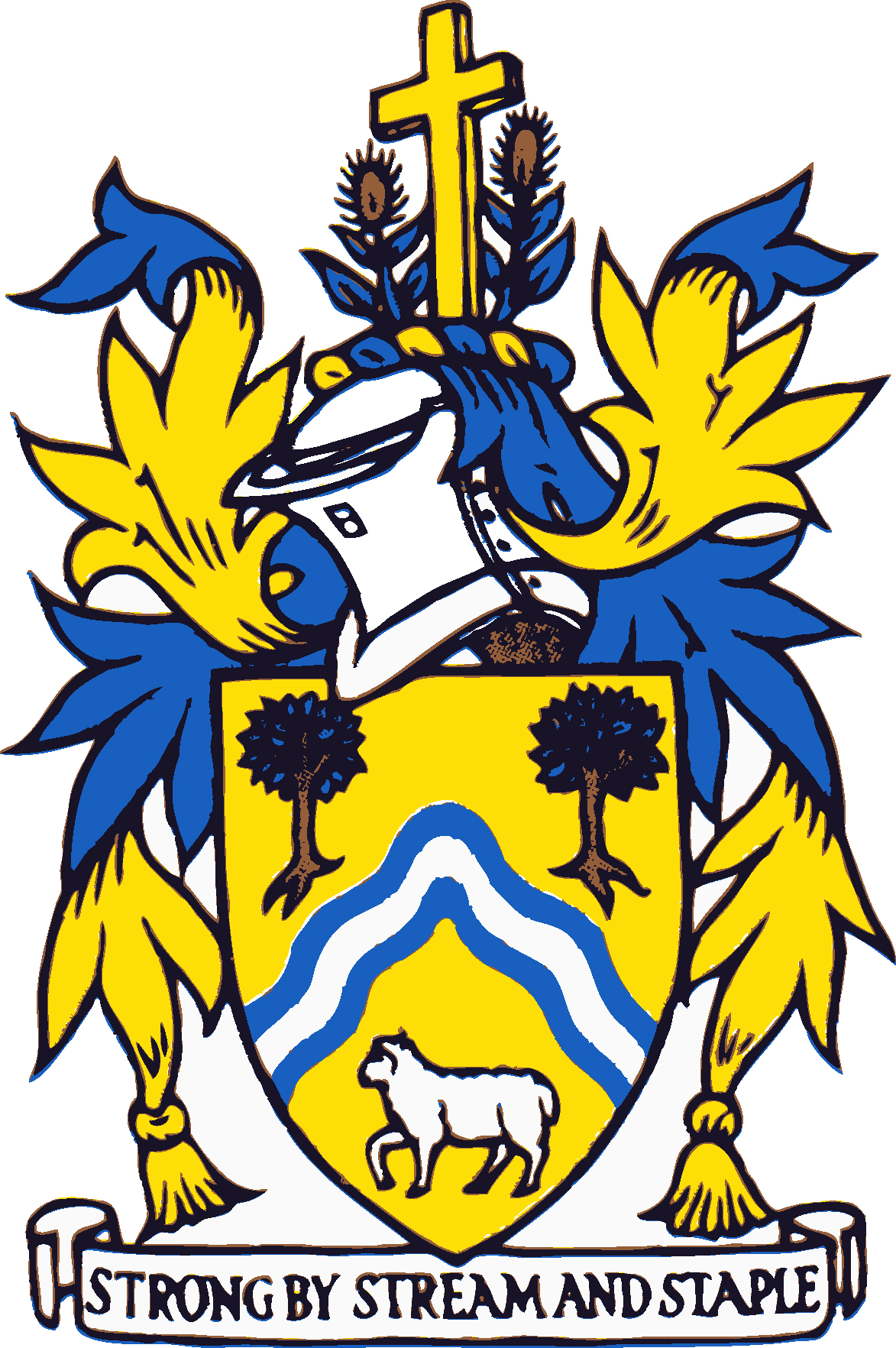 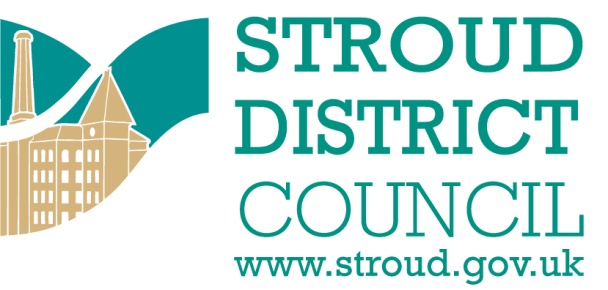 This report is published on 28th September 2021 by Wotton-under-Edge Town Council in accordance with the CIL Regulations 2010.  Copies are made publicly available on our Parish Council website www.wotton-under-edge.com and this has been formally reported to our local CIL Charging Authority Stroud District Council  www.stroud.gov.uk. Produced by: A Durn (Clerk to Wotton-under-Edge Town Council)Contact details: clerk@wotton-under-edge.com*  CIL receipts must not be kept on account for more than 5 years in line with legislative requirements. [Please copy and paste this table for each individual project you wish to report]Further information on the Community Infrastructure Levy in the Stroud Districtplease visit the Planning pages at www.stroud.gov.uk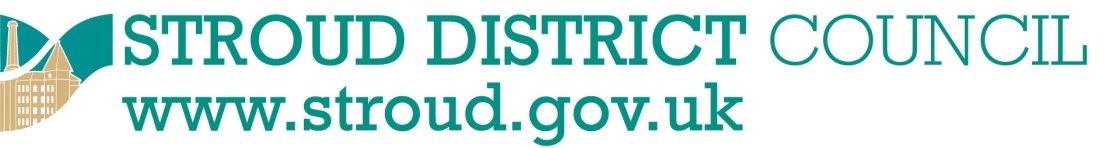 CIL Neighbourhood PaymentAmountCIL Receipts for April 2020£ 0CIL Receipts for October 2020£0Total CIL Income 2020/21£ 0Balance carried over from previous financial year(2019/20)*£ 701.16Total Available Budget for 2020/21 (this includes any CIL monies received in previous years which may have been retained)£701.16Total Expenditure 2020/21(full details over page)£0Total Retained 2020/21 (to be carried over to 2021/22)£701.16 Community Infrastructure Project 1:   Community Infrastructure Project 1:  Project name and location:Project name and location:Brief description of works undertaken:Date Project Completed:Has the project been successful? How?Brief description of works undertaken:Date Project Completed:Has the project been successful? How?Total Project Costs:  ......................................................Summary of match funding secured:  ..........................Amount of CIL expenditure committed:  ......................  £     £       £   